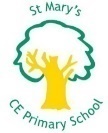 St Mary’s Church of England Primary School     HLTA/NNEB Full timeTo start as soon as possiblePay Scale: Level 5 depending on experience. £23576 - £28690 (pro rata)Hourly rate: £12.22 - £14.87Hours: 8.00am-3.30pmTerm time only + Inset days if required. We are seeking to appoint a HLTA or NNEB that has the experience and knowledge and skills to provide support to the children at St Mary’s. You will work in partnership with the class teacher to plan, deliver and support a diverse curriculum for our children.  We are looking for staff that are enthusiastic, have a can do attitude, excellent communication skills and the ability to be flexible. A good level of general education is required – with a minimum of Maths and English at level C GCSE.  A HLTA or NNEB qualification is also required.Applications to be made on the school application form which can be found on the school website. https://www.stmarys.slough.sch.uk and returned to Mrs Adamjee at HR@stmarys.slough.sch.ukClosing Date 5th November 2021Applicants will share our commitment to safeguarding, child protection, equal opportunities and health and safety in order to promote the welfare of our children. An Enhanced Disclosure and Baring Service (DBS) check will be sought fir the successful candidate. 